ГУ «Средняя школа №7 отдела образования акимата города Костаная»Научная работаВОЛОНТЕРСТВО В ДЕТСКОЙ ЛИТЕРАТУРЕНаучный руководитель: Сатубалдина Валентина Сансызбаевна-                                                        учитель русского языка и литературыКостанай, 2020ОглавлениеВведение……………………………………………………………… ..3Основная часть…………………..............…………………………….. 5Волонтёрство в детской художественной литературе…………….....7Агния Львовна Барто «Вовка – добрая душа» …………….................7Аркадий Гайдар «Тимур и его команда»……………….……..............8Николай Некрасов «Дедушка Мазай и зайцы»……………….. ……...8Юрий Яковлев «Мальчик с коньками»………………………..............9Юрий Яковлев «Багульник»…………………………………………….9Юрий Яковлев «Зимородок»…………………………………………..10Казахстанские авторы детской литературы о волонтерстве……...10Другие произведения для рекомендательного списка……….............10Заключение ……………………………………………………………..11Список литературы……………………………………………………..12Приложения……………………………………………………………..13                                                         ВведениеКаждый из нас хотя бы раз делал что-то не за деньги, не за «спасибо», а «просто так» и не только родным и близким людям, но и просто незнакомому, случайному прохожему. И делая это, возможно, не знал о том, что в мире существует целое движение, которое состоит из добровольцев, или волонтеров. С каждым годом актуальность волонтерского движения все больше возрастает. Активные и заинтересованные люди, которые неравнодушны к нуждам и проблемам других, есть во всём мире, и именно они делают мир лучше, краше и добрее. К тому же 2020 год объявлен нашим президентом  Касым-Жомарт Токаевым годом волонтёра!    Моему учащемуся 6В класса Латыповым Талгатом стало интересно, кто такие волонтёры. При поиске информации мы заметили, что помимо словарей, энциклопедий, статей (в газетах, журналах и интернет- источниках) сведения о волонтёрстве можно найти в детской художественной литературе. Это показалось мне особенно интересным. На этой основе я сформулировал тему моего исследования "Волонтёрство в детской художественной литературе".   Свою работу мы начали с анкетирования  одноклассников  для того, чтобы выяснить, известно ли им, кто такие волонтёры. (Приложение 1) Проанализировав ответы, мы сделал вывод, что данная тема для них малоизвестна. Поэтому, мы решили не только изучить эту тему сам, но и составить рекомендательный список детской литературы для учащихся класса и школы по теме "Волонтёрство", который поможет узнать им, кто такие волонтёры и научит видеть, и главное, творить, доброе вокруг.    Объектом исследования являются произведения детской художественной литературы.    Предмет исследования: отражение идей волонтёрства в произведениях детской художественной литературы.Цель: познакомить учащихся школы с волонтёрским движением в произведениях детской художественной литературы.Задачи:узнать о волонтёрстве в Казахстане;изучить, в каких произведениях детской художественной литературы и как отражено волонтёрство;заинтересовать своих одноклассников выбранной нами темой;показать на примерах детской художественной литературы насколько важно волонтёрское движение в нашей жизни;составить рекомендательный список произведений детской литературы по теме "Волонтёрство" для учащихся школы.    Применяемые методы исследования: анкетирование, телефонный опрос, изучение научной и художественной литературы, анализ информации, обобщение собранного материала.    В ходе работы  была выдвинута гипотеза: действительно ли многие произведения детской художественной литературы содержат в себе идеи волонтёрства и мотивируют своих  читателей к добровольной помощи.                                                2. Кто такие волонтёрыСлово волонтёр произошло от французского слова volontaire и означает лицо, поступившее на военную службу по собственному желанию[2]. Для поиска определения слова «волонтёр», мы обратились к толковому словарю Ожегова. В нём мы узнали, что синонимом слова волонтёр является слово доброволец. Доброволец - тот, кто добровольно взял на себя какую-нибудь работу (преимущ. добровольно вступивший в армию) [6]. Такое, узкое, значение волонтёрства существовало вплоть до 20-х годов XX века. Именно тогда во Франции был осуществлён первый волонтёрский проект. В нём участвовала немецкая и французская молодёжь. Волонтёры восстанавливали фермы, разрушенные в ходе боёв Первой Мировой войны. Денег за свою работу волонтёры не получали, но обеспечивались местом проживания и питанием. В России волонтерское движение стало зарождаться только в конце 80-х годов XX века.С тех пор волонтёрство значительно расширило свои рамки. На сегодняшний день волонтёрские движения развиваются в нескольких направлениях:культурное волонтёрство (помощь в музеях и библиотеках, в проведении культурных мероприятий);социальное волонтёрство (помощь детям-сиротам, людям с инвалидностью, бездомным, пожилым людям и т.д.);медицинское волонтёрство (помощь в больницах);спортивное волонтёрство (помощь при организации крупных спортивных событий);экологическое волонтёрство (помощь животным, приютам для животных, зоопаркам, заповедникам).Любая волонтёрская деятельность строится на единых принципах:добровольность (участие в добровольческой деятельности только по собственному волеизъявлению);гуманность (выполнение миссии добра и служение другим);бескорыстие (участие в волонтёрской деятельности не может являться источником дохода);социальная значимость (деятельность отвечает потребностям местного сообщества);законность (волонтёрская деятельность не должна противоречить законодательству).Таким образом, волонтёры – это люди, которые добровольно готовы потратить свои силы и время на пользу общества и государства. Труды и старания волонтёров не оплачиваются, волонтёром может быть любой желающий, не зависимо от социального статуса, возраста и т.п. Любой человек, который сознательно и бескорыстно трудится на благо других, может называться волонтёром.Президент РК К.Токаев объявил 2020 год в Казахстане Годом волонтёра.    Он напомнил, что волонтёры трудятся в больницах и социальных учреждениях, помогают найти пропавших людей, оказывают посильную помощь пострадавшим в стихийных бедствиях, сохраняют природу и культуру, устанавливают личности погибших солдат, помогают в проведении крупнейших международных мероприятий. «Убеждён: именно из тысяч, миллионов искренних, душевных поступков складывается доверие, уважение, взаимная поддержка в обществе в целом. А это значит, что нам с вами по плечу любые самые сложные задачи», — считает К.Токаев. [9]   Волонтёров называют по-разному: добровольцы, посредники, внештатные помощники. Их всех объединяет бескорыстие. Их душа наполнена добротой, состраданием, желанием помочь.               3. Волонтёрство в детской художественной литературе«Хочешь почувствовать себя человеком – помоги другому», - сказал Вольтер. Эту фразу можно назвать девизом каждого волонтёра. Его душа наполнена добротой, состраданием, желанием помочь. Такие проявления благородства, патриотизма, милосердия мы находим в произведениях детской художественной литературы. Узнав в результате анкетирования учащихся, что произведения по теме «Волонтёрство» им не известны, мы обратились к опыту старших поколений.      Мы  произвели телефонный опрос родителей одноклассников. Им предлагалось ответить на вопрос: Какие произведения детской художественной литературы о добре, взаимопомощи, благородстве вам известны? Опрос позволил нам составить список произведений детской художественной литературы.Рассмотрим некоторые из них.3.1. Агния Львовна Барто «Вовка – добрая душа»Главный герой цикла стихотворений – маленький мальчик по имени Вовка, ему всего 5 лет. Однако у него не по годам развита ответственность. Вовка всегда поможет. Он утихомирит капризных младенцев и старшего брата для девочки заменит, и футбольное поле от листвы расчистит.Вовка совершает добрые дела не только по отношению к друзьям, родственникам и домашним животным. В стихотворении «Жарко» он проводит целую волонтёрскую акцию. «Вовка добрая душа, да ещё три малыша, да ещё мальчишек восемь» [1] спасали жителей своего городка Загорска от невыносимой жары. Они изготавливали веера и раздавали их прохожим.Мальчик Вовка может считаться волонтёром.Он добровольно выбирал совершение добрых поступков, нежели бездействие.Поступки Вовки говорят о его добрых намерениях.Вовка делился добром бескорыстно, не ожидая награды или похвалы.Вовка помогал именно тогда, когда эта помощь требовалась.3.2. Аркадий Гайдар «Тимур и его команда»Тимур - смелый, решительный, отважный герой повести Аркадия Гайдара, настоящий пионер. Он создал свой отряд, который помогает местным жителям в хозяйственных делах. Ребята берут под свою защиту семьи военных, ушедших на фронт. Следят за порядком. Все свои добрые дела они совершают тайно, часто ночью или рано утром – пока все спят.Тимур – ответственный человек, верный и надежный друг, хороший товарищ. Справедливый и честный мальчик, он ведет непримиримую борьбу против шайки Квакина, местного хулигана, охраняет покой местных граждан.Тимура, вместе с его командой можно назвать волонтёрами.Тимур и его команда помогают жителям дачного посёлка добровольно.Ребята не ожидают похвалы, они остаются в тени своих добрых дел.Команда Тимура Гараева берёт под опеку людей, нуждающихся в помощи – молочницу, чей сын ушёл на фронт, девочку 4 лет и её маму, чей папа и муж – лётчик погиб на границе.Поступки Тимура не дают нам усомниться в его добрых намерениях.Повесть А.Гайдара была написана в 1940 году. После выхода книги в СССР началось движение юных «тимуровцев», пионеров, помогающих людям, которые нуждались в такой помощи: семьям в годы Великой Отечественной войны, старикам.

3.3. Николай Некрасов «Дедушка Мазай и зайцы»Дед Мазай – одинокий добродушный старик, охотник. Он с уважением относится к лесу, к его обитателям. Во время весеннего половодья он спасал зайцев. Его добрый поступок становится ещё ярче на фоне поступков других охотников, которые «Ловят, и топят, и бьют их баграми» [5].Дедушку Мазая можно назвать волонтёром.Он сознательно и добровольно спас зайцев и переправил их на сухое место.Дед Мазай не только не ждал похвалы, но и не заботился о непонимании со стороны односельчан. Ему достаточно было знать, что звери в безопасности.Спасение не было запланировано. Мазай отправился за дровами, но интересы беззащитных зверей стали ему важней своих потребностей.Дедушка Мазай – пример доброты и сострадания.3.4. Юрий Яковлев «Мальчик с коньками»Имени главного героя этого рассказа мы не знаем. Он школьник, живёт с мамой в коммунальной квартире. Вся его одежда мала, но под мышкой очень хорошие коньки. Он спешит на каток. Катание на коньках – его страсть. В переулке человеку, шедшему навстречу, становится плохо. Мальчик, отодвигая свои личные интересы, провожает мужчину домой. Но и теперь он не может бросить старого фронтовика одного. Он бежит в аптеку, а потом и за скорой помощью. Он отправляет телеграмму и ждёт в больнице окончания операции. Что интересно, имя мальчика остаётся неизвестным не только для нас, читателей, но и для спасённого им Бахтюкова.Мальчик с коньками – яркий пример волонтёра, добрый, чуткий, отзывчивый.Он по собственной воле помогал седому фронтовику.Мальчик не ждал награды, хотя его и злило, что сына Бахтюкова не было рядом с отцом.Интересы раненого фронтовика стали для мальчика важнее собственных.Свой поступок школьник сделал из искренних добрых побуждений.3.5. Юрий Яковлев «Багульник»Главный герой этого рассказа – мальчик Коста, молчальник, как его называли в классе. Люди относились к нему недоверчиво. Он был добрым, ответственным мальчиком, любил всё живое. Именно он принёс в класс пучок тонких прутиков, менял каждый день воду и наконец, ветки багульника зацвели. Коста – человек дела, он не говорит ни с кем о своих добрых поступках, не хвастает. А ведь он всё своё время посвещал помощи людям и животным. Он гулял с сеттером, хозяин которого – инвалид и не мог гулять с питомцем. Дальше бежал кормить и гулять с боксёром, который жил на балконе. Потом он гулял с таксой прикованного болезнью мальчика и к вечеру спешил к морю, где жила собака, лишившаяся хозяина.Косту несомненно можно назвать волонтёром.Он помогал безвозмездно и сознательно.Коста обладал широкой и доброй душой, которой он делился с подопечными.Про добрые поступки мальчика не знали ни родители, ни одноклассники, ни учителя.Он всегда помогал попавшим в тяжёлую ситуацию, как бы ни было ему тяжело.3.6. Юрий Яковлев «Зимородок»Среди героев этого рассказа есть мальчик Марат. Именно он, услышав о подвиге неизвестного героя от седого мужчины в тире, решил восстановить справедливость. Он на протяжении нескольких месяцев кропотливо, по крупицам, продвигался к правде. Каждый тупик становился для него трамплином. Мы видим его как целеустремлённого, справедливого подростка с добрым сердцем.Марата мы так же можем считать волонтёром.Он проделал большую работу по поиску человека под именем Зимородок добровольно.Марат делал это лишь для того, чтобы люди знали имя своего героя, не имел своей выгоды.
Из казахстанских авторов детской литературы мы бы посоветовали прочитать следующие произведения:3.7. Акбар Нурлан «Кубический лабиринт» - эта книга учит нестандартно мыслить, уметь выстраивать причинно-следственные связи, помогать людям;3.8. Зира Наурзбаева и Ляля Калаус «В поисках Золотой чаши: Приключения Бату и его друзей» - книга учит ценить дружбу и Родину, быть смелым, ответственным и неравнодушным;3.9. Антонина Шипулина «Волшебные желуди. Одно удивительное приключение трусливого рюма и глупого норика» - эта книга учит ценить близких, быть добрым и отзывчивым.  «Крупная кость. Зефирный Жора» - книга научит любить себя, относиться с пониманием к окружающим;4.0. Елена Клепикова «В городе яблок» и «Тайна синей паутины» - эти книги учат быть ответственными, в трудную минуту приходить на выручку, оптимизму в минуты отчаяния.4.1. Другие произведения для рекомендательного спискаЭдуард Успенский «Жил был один слонёнок» - история о помощи взрослого потерявшемуся малышу.Валентин Катаев «Цветик-семицветик» - сказка о том, что один поступок для другого человека может сделать тебя счастливее, чем всё то, что ты делаешь для себя.Алан Александр Милн «Винни Пух и все-все-все» - сказка о взаимопомощиПавел Бажов «Серебряное копытце» - сказка показываяе тяготы сиротки Дарёнки, наскалько важно иметь рядом любящих людей (Приложение 2).                                                    Заключение     В Казахстане волонтерское движение стало зарождаться в конце 80-х годов, хотя, если заглянуть в историю, следует признать, что оно существовало всегда, например, в виде службы сестер милосердия, тимуровского и пионерского движений, всевозможных обществ охраны природы и памятников. Помощь, доброта, сострадание, желание помочь – это часть души каждого человека. Поэтому, носителем идей волонтёрства можно считать каждого.Роль добровольческой деятельности в обществе сегодня очень велика. Она возрождает, особенно среди молодёжи, такие ценности, как гражданственность, милосердие, справедливость, гуманность. А в основе волонтерского движения лежит старый как мир принцип: хочешь почувствовать себя человеком — помоги другому.В ходе работы мы:выяснили, что тема волонтёрства мало известна учащимся школы;узнали, кто такие волонтёры;определили круг произведений детской художественной литературы по теме;изучили и проанализировали произведения детской художественной литературы;составили рекомендательный список по теме «Волонтёрство» для учащихся.Гипотеза исследовательской работы подтвердилась: многие произведения детской художественной литературы содержат в себе идеи волонтёрства и мотивируют своих маленьких читателей к добровольной помощи.Мы планируем  продолжить работу над данной темой:содействовать распространию нашего рекомендательного списка по теме «Волонтёрство» среди учащихся;совместно с библиотекарем нашей школы, провести  викторину по произведениям рекомендательного списка.Список литературыБарто А.Л., Вовка – добрая душа, М.: «Детская литература», 1974.- 32с.Васюкова И. А., Словарь иностранных слов - М:АСТ-ПРЕСС, 1999.- 640с.Гайдар А.П., Тимур и его команда. Рассказы., Ростов-на-Дону: ИД «Проф-Пресс», 2017, 128с.Даль В.И., Толковый словарь живого русского языка: Т.1 - 4. - М.: Русский язык, 1978 - Т.1. А - З. 1978. 699с.Некрасов Н.А., Дедушка Мазай и зайцы: стихотворение, СПб.: «Речь», 2016.- 16с.Ожегов С.И., Словарь русского языка:\ С.И.Ожегов; Под общ. ред. проф.Л.И.Скворцова.-24-е изд., испр.-М.:ООО"Издательство"Мир и оброзование,, , 2005.-1200с.Успенский Э.Н., Чебурашка, Матроскин и все – все- все… - М.: «АСТ», 2009, - 128с.Яковлев Ю.Я., Багульник. М.: «Детская литература», 1975. – 415с.ПриложенияПриложение 1Анкета для учеников начальной школыПодчеркни выбранный ответ2020 год – это …год космоса год волонтёра А. С. ПушкинаЗнаешь ли ты, кто такой волонтёр? (Да, нет)Волонтёр – это ___________________________________________________Приходилось ли тебе оказывать помощь кому либо, не ожидая награды за это? (Да, нет)Расскажи об этом: __________________________________________________Читал ли ты книги о помощи, милосердии, сострадании? (Да, нет)Какие? _________________________________________________________Приложение 2Рекомендательный списокпроизведений художественной литературыдля учащихся школыпо теме «Волонтёрство»«Не упускайте случая делать добро».Марк Твен    Волонтёры – это люди, которые добровольно готовы потратить свои силы и время на пользу общества и государства. Труды и старания волонтёров не оплачиваются, волонтёром может быть любой желающий. Любой человек, который сознательно и бескорыстно трудится на благо других, может называться волонтёром.Президент РК Касым-Жомарт Токаев объявил 2020 год в Казахстане Годом волонтёра.   Он напомнил, что волонтёры трудятся в больницах и социальных учреждениях, помогают найти пропавших людей, оказывают посильную помощь пострадавшим в стихийных бедствиях, сохраняют природу и культуру, устанавливают личности погибших солдат, помогают в проведении крупнейших международных мероприятий.     Волонтёров называют по-разному: добровольцы, посредники, внештатные помощники. Их всех объединяет бескорыстие. Их душа наполнена добротой, состраданием, желанием помочь.    Произведения данного списка помогут Вам посмотреть на обычные, каждодневные дела со стороны добра, благородства, взаимопомощи. Среди героев каждого произведения есть тот, кого можно назвать гордым именем Волонтёр.    Мы предлагаем ознакомиться с рекомендованными произведениями  и поучаствовать в викторине. О времени и месте проведения викторины будет сообщено дополнительно.Вся представленная литература имеется в библиотеке ГУ «Средняя школа №7 отделаобразования акимата города Костаная».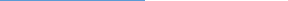 РЕКОМЕНДУЕМАЯ ЛИТЕРАТУРА:
Бажов Павел Петрович, «Серебряное копытце»,Сказка показывает тяготы сиротки Дарёнки, насколько важно иметь рядом любящих людей. (0+)Барто Агния Львовна, «Вовка – добрая душа»Цикл стихотворений о том, что добро можно творить в любом возрасте. (0+)Гайдар Аркадий Петрович, «Тимур и его команда»(Повесть о том, что добро не требует награды). (6+)Катаев Валентин, «Цветик-семицветик»(Сказка о том, что один поступок для другого человека может сделать тебя счастливее, чем всё то, что ты делаешь для себя). (6+)Милн Алан Александр, «Винни Пух и все-все-все»(Сказка о взаимопомощи). (6+)Некрасов Николай Алексеевич, «Дедушка Мазай и зайцы»(Стихи о спасении беззащитных животных в трудную пору). (6+)Успенский Эдуард Николаевич, «Жил был слонёнок»(История о помощи взрослого потерявшемуся малышу). (0+)Яковлев Юрий Яковлевич, «Мальчик с коньками» -(Рассказ о том, что помощь другому может быть дороже, чем свои интересы). (12+)Яковлев Юрий Яковлевич, «Багульник»,(Рассказ о любви к животным). (12+)Яковлев Юрий Яковлевич, «Зимородок» -(Рассказ о том, как было восстановлено имя героя) (12+)11.Акбар Нурлан «Кубический лабиринт»(книга учит нестандартно мыслить, уметь выстраивать причинно-следственные связи, помогать людям)12.Зира Наурзбаева и Ляля Калаус «В поисках Золотой чаши: Приключения Бату и его друзей» (книга учит ценить дружбу и Родину, быть смелым, ответственным и неравнодушным)13. Антонина Шипулина «Волшебные желуди. Одно удивительное приключение трусливого рюма и глупого норика» (эта книга учит ценить близких, быть добрым и отзывчивым)14.«Крупная кость. Зефирный Жора» (книга научит любить себя, относиться с пониманием к окружающим)15.Елена Клепикова «В городе яблок» и «Тайна синей паутины» (эти книги учат быть ответственными, в трудную минуту приходить на выручку, оптимизму в минуты отчаяния)